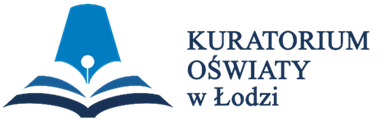 WOJEWÓDZKI KONKURS PRZEDMIOTOWY 
Z JĘZYKA FRANCUSKIEGO  organizowany przez Łódzkiego Kuratora Oświaty                     
dla uczniów szkół podstawowych w roku szkolnym 2023/2024TEST –  ETAP REJONOWYNa wypełnienie testu masz  90 min.Arkusz liczy 14 stron i zawiera 9 zadań, w tym brudnopis.Przed rozpoczęciem pracy sprawdź, czy Twój arkusz jest kompletny. Jeżeli zauważysz usterki, zgłoś je Komisji Konkursowej.Zadania czytaj uważnie i ze zrozumieniem.Odpowiedzi wpisuj długopisem bądź piórem, kolorem czarnym lub niebieskim. Dbaj o czytelność pisma i precyzję odpowiedzi.W zadaniach zamkniętych zaznacz prawidłową odpowiedź, wstawiając znak X we właściwym miejscu.Jeżeli się pomylisz, błędne zaznaczenie otocz kółkiem i zaznacz znakiem X inną odpowiedź.Oceniane będą tylko te odpowiedzi, które umieścisz w miejscu do tego przeznaczonym.Do każdego numeru zadania podana jest maksymalna liczba punktów możliwa do uzyskania za prawidłową  odpowiedź. Pracuj samodzielnie. Postaraj się udzielić odpowiedzi na wszystkie pytania.Nie używaj korektora. Jeśli pomylisz się w zadaniach otwartych, przekreśl błędną odpowiedź 
i wpisz poprawną.Korzystaj tylko z przyborów i materiałów określonych w regulaminie konkursu.            PowodzeniaMaksymalna liczba punktów - 100Liczba uzyskanych punktów - …..Imię i nazwisko ucznia: …………………………………………..……………                                                          wypełnia Komisja Konkursowa po zakończeniu sprawdzania pracPodpisy członków komisji sprawdzających prace:…………………………………………………..      ……………….……………              (imię i nazwisko)                                             (podpis)…………………………………………………..      ……………….……………              (imię i nazwisko)                                             (podpis)Zadanie nr 1 Przeczytaj uważnie tekst i odpowiedz pełnymi zdaniami na poniższe pytania.Wymagana pełna poprawność gramatyczna i ortograficzna.Za każdą poprawną odpowiedź otrzymasz 2 punkty.Claude Monet est un peintre très célèbre. Il est né en 1840 à Paris.  On dit qu’il est le chef de l’école impressionniste. C’est lui qui a peint en 1872 « Impression soleil levant », c’est un paysage du Havre. Le titre de ce tableau est à l’origine du mot  « impressionnisme ».Claude Monet a habité à Giverny, une ville située en Normandie. Il a vécu dans une maison rose très jolie à partir de 1883 et il y est resté jusqu’à sa mort, en 1926. Cette maison est devenue le musée Claude Monet.Elle est comme autrefois parce qu’on l’a restaurée. Dans la maison, on peut voir la chambre, la cuisine ou la salle à manger de Monet. Tout est resté comme avant. On peut aussi voir sa collection de peintures japonaises. On appelle ces peintures des estampes. Autrefois, tous les impressionnistes avaient des estampes. Dans cette maison, on a gardé une très belle collection.À côté de la maison, on peut voir deux ravissants jardins. Ces jardins ont beaucoup de charme. Dans le jardin d’eau, on peut voir le fameux pont japonais. On voit ce pont dans les tableaux « les Nymphéas ». Les arbres, la petite rivière, tout est resté semblable aux peintures de Monet.Il y a un autre jardin près de la maison. On peut y admirer des fleurs et des arbres magnifiques. Si vous voulez vous promener dans un décor merveilleux, il faut y aller en automne ou au printemps. Le musée et les jardins sont ouverts du premier avril au 31 octobre. C’est ouvert de 9h30 à 18h tous les jours sauf le lundi. La visite du musée et des jardins dure environ une heure ou deux. Pour plus d’informations, vous pouvez aller sur le site du musée. Quand est-ce que Claude Monet est né ?.............................................................................................................................1.2. Quand est-ce qu’il a peint « Impression soleil levant » ?.............................................................................................................................1.3. Où est-ce qu’il a vécu à partir de 1883 ?.............................................................................................................................1.4. Qu’est-ce qu’on peut voir dans sa maison de Giverny aujourd’hui ?.............................................................................................................................1.5. Quand est-ce que le musée et les jardins sont ouverts ?.............................................................................................................................                                                                                            podcastfrancaisfacile ……………….../ 10 pkt.      (liczba uzyskanych punktów / maksymalna liczba punktów)Zadanie nr 2 Uzupełnij tekst piosenki brakującymi słowami z tabelki.Za każde dobre dopasowanie możesz otrzymać 1 punkt.Si jamais j’oublie. ZAZRappelle-moi le jour et l’annéeRappelle-moi le 2.1. ......................................... qu’il faisaitEt si j’ai oublié,Tu peux me 2.2. .........................................Et s’il me prend l’envie d’m’ 2.3. .........................................  allerEnferme-moi et jette la 2.4. .........................................Aux piqûres de rappelDis 2.5. .........................................  je m’appelleSi jamais j’oublie, les nuits que j’ai passéesLes guitares et les crisRappelle-moi 2.6. .........................................  je suis, pourquoi, je suis en vieSi jamais j’oublie les jambes à mon 2.7. .........................................Si un jour je 2.8. .........................................Rappelle- moi qui je suis, ce que je m’étais promisRappelle-moi mes 2.9. ......................................... les plus fousRappelle-moi 2.10. ......................................... sur mes joues….……………….../ 10 pkt.      (liczba uzyskanych punktów / maksymalna liczba punktów)Zadanie nr 3Wstaw brakujące zdania w odpowiednie miejsca w liście.Za każdy dobrze wstawiony fragment możesz otrzymać 2 punkty.A.. Le serveur m’a servi.B. C’était délicieux, mais un peu cher !C. Je passe un excellent moment.D. Demain, je vais visiter le Louvre !E. C’est très agréable.Chère grand-mère,Comme je t’ai promis, je t’écris cette lettre. Je suis en ce moment à l’hôtel au centre de Paris. 3.1…………………………………………. . J’ai pu revoir Juliette et Thomas, des amis français que je n’avais pas vus depuis longtemps. Ils sont très gentils, ils m’ont fait découvrir beaucoup de quartiers parisiens. Je suis enfin monté en haut de la tour Eiffel. La vue est magnifique.On a mangé dans un restaurant typiquement français. 3.2…………………………………………. . En tout cas, c’est vrai : le pain en France est vraiment excellent. Le pain est gratuit dans les restaurants en France. L’eau aussi est gratuite. 3.3…………………………………………. .Le soir, on est allé à un bar. Il n’y avait que des Français et aucun touriste, sauf moi bien sûr. Je suis content, parce que j’ai réussi à commander moi-même mes boissons. 3.4…………………………………………. . Quand il m’a dit le prix de la limonade, je n’ai rien compris. J’ai fait semblant de comprendre et je lui ai dit « par carte s’il vous plaît ». Il ne s’est rendu compte de rien ! 3.5…………………………………………. . Je pense que je vais y rester tout l’après-midi.Je t’embrasse ……………….../ 10 pkt.      (liczba uzyskanych punktów / maksymalna liczba punktów) Zadanie nr 4Uzupełnij poniższe zdania homonimami « a, as, à, ah ».Za każdą poprawną formę otrzymasz 1 punkt.4.1. A-t-elle compris ce qu’on lui ______ dit ?4.2. Je ne sais pas si c’est ______ l’extérieur ou à l’intérieur.4.3. Tu ______ du temps pour moi.4.4. ______ ______ ______ ! C’est très drôle !4.5 ______ bon ? Je ne le savais pas.4.6. On a eu des choses ______ dire.4.7. Il ______ une maison.4.8. Tu ______ de l’importance.4.9. ______-t-il pris ses affaires ?4.10. Il a pensé ______ eux..……………….../ 10 pkt.      (liczba uzyskanych punktów / maksymalna liczba punktówZadanie nr 5Zamień poniższe zdania na mowę zależną. Zwróć uwagę na czasy, tryby i zaimki. Za każde poprawne zdanie możesz otrzymać 2 punkty.5.1. Ils se sont demandé : « Qu’est-ce que nous ferons de notre chien quand nous partirons en vacances ? »……………………………………………………………………………………………………………………………………………………………………………………………………5.2. Elles ont constaté : « Nous devrions nous habiller mieux. »……………………………………………………………………………………………………………………………………………………………………………………………………5.3. L’autre jour je lui ai demandé : « Où as-tu travaillé jusqu’ici ? »…………………………………………………………………………………………………………………………………………………………………………………………………… 5.4.La vendeuse a dit : « Nos manteaux ne sont jamais démodés. »……………………………………………………………………………………………………………………………………………………………………………………………………5.5. Il a répondu : « Nous sommes très fatigués en ce moment, ma femme et moi. »…………………………………………………………………………………………………………………………………………………………………………………………………….……………….../ 10 pkt.      (liczba uzyskanych punktów / maksymalna liczba punktówZadanie nr 6Utwórz rzeczowniki  od podanych czasowników. Pamiętaj o rodzajnikach nieokreślonych.  Za każdy podpunkt możesz otrzymać 2 punkty.6.1. atterir .............................................6.2. traduire .............................................6.3. rêver .............................................6.4. arriver .............................................6.5. tromper .............................................6.6. réciter .............................................6.7. mettre .............................................6.8. prendre .............................................6.9. masser .............................................6.10. accomplir ..............................................……………….../ 20 pkt.      (liczba uzyskanych punktów / maksymalna liczba punktówZadanie nr 7Wybierz poprawną odpowiedź.Za każdy dobry wybór możesz otrzymać 1 punkt.7.1. Wysokość Wieży Eiffla to:a. 324 metryb. 425 metrówc. 300 metrów7.2. Z którym z tych krajów nie graniczy Francja?a. z Portugaliąb. z Andorąc. z Luksemburgiem7.3. Masyw Mont Blanc, który leży na granicy francusko - włoskiej, należy do:a. Wogezówb. Pirenejówc. Alp7.4. Słowa i muzyka do hymnu Francji, "Marsylianki", powstały w:a. XIX wiekub. XVII wiekuc. XVIII wieku7.5. Które z tych miast znajduje się na Lazurowym Wybrzeżu?a. Saint-Tropezb. Reimsc. Lille7.6. Linia Maginota to:a. określenie najwyższych szczytów górskich Francjib. fortyfikacje z XX wieku budowane na wschodnich granicach FrancjiC. linia, która łączy ze sobą pięć największych miast we Francji7.7. Powieść Victora Hugo, znana również pod tytułem "Dzwonnik z Notre Dame", to:a. "Nędznicy"b. "Ostatni dzień skazańca"c. "Katedra Marii Panny w Paryżu"7.8. Père-Lachaise to:a. dzielnica Paryżab. cmentarz paryskic. wzgórze w Paryżu7.9. Festiwal Filmowy w Cannes odbywa się od:a.1981 rokub. 1936 rokuc. 1946 roku
7.10. Bracia Lumière mieli na imię:a. August Marie Louis i Louis Jeanb. August Frederic i Jacques Pierrec. Jean Jacques i Fabrice Jules
.……………….../ 10 pkt.      (liczba uzyskanych punktów / maksymalna liczba punktówZadanie nr 8Dopasuj zwierzęta z ramki do powiedzenia.Za każdy dobry wybór możesz otrzymać 1 punkt.8.1. Être doux comme .......................... .8.2. Être têtu comme .......................... .8.3. Être muet comme .......................... .8.4. Être fidèle comme .......................... .8.5. Être fort comme .......................... .8.6. Être fier comme .......................... .8.7. Être bavarde comme .......................... .8.8. Être rusé comme .......................... .8.9. Être peureux comme .......................... .8.10. Être libre comme .......................... .Zadanie nr  9Napisz e-mail do koleżanki/kolegi z Francji, w którym poinformujesz o swoich planach na wakacje- Napisz dokąd i z kim chcesz pojechać.- Poinformuj, skąd masz środki na taką podróż i ile to będzie kosztowało.- Opisz co i dlaczego będziesz robić podczas swojej wyprawy.- Zapytaj kolegę/koleżankę o jego/jej opinię na temat Twojej decyzji .Twoja praca powinna liczyć 80 – 130 słów. Za przekazanie każdej informacji możesz otrzymać od 0 do 1 punktu,  łącznie  4 pkt .Za spójność i logikę możesz otrzymać 0 - 2 pkt.Za bogactwo językowe możesz otrzymać 0 - 2 pkt.Za poprawność językową możesz otrzymać 0 - 2 pkt.CZYSTOPIS------------------------------------------------------------------------------------------------------------------------------------------------------------------------------------------------------------------------------------------------------------------------------------------------------------------------------------------------------------------------------------------------------------------------------------------------------------------------------------------------------------------------------------------------------------------------------------------------------------------------------------------------------------------------------------------------------------------------------------------------------------------------------------------------------------------------------------------------------------------------------------------------------------------------------------------------------------------------------------------------------------------------------------------------------------------------------------------------------------------------------------------------------------------------------------------------------------------------------------------------------------------------------------------------------------------------------------------------------------------------------------------------------------------------------------------------------------------------------------------------------------------------------------------------------------------------------------------------------------------------------------------------------------------------------------------------------------------------------------------------------------------------------------------------------------------------------------------------------------------------------------------------------------------------------------------------------------------------------------------------------------------------------------------------------------------------------------------------------------------------------------------------------------------------------------------------------------------------------------------------------------------------------------------------------------------------------------------------------------------------------------------------------------------------------------------------------------------------------------------------------------------------------------------------------------------------------------------------------------------------------------------------------------------------------------------------------------------------------------------------------------------------------------------------------------------------------------------------------------------------------------------------------------------------------------------------------------------------------------------------------------------------------------------------------------------------------------------------------------------------------------------------------------------------------------------------------------------------------------------------------------------------------------------------------------------------------------------------------------------------------------------------------------------------------------------------------------------------------------------------------------------------------------------------------------------------------------------------------------------------------------------------------------------------------------------------------------------------------------------------------------------------------------------------------------------------------------------------------------------------------------------------------------------------------------------------------------------------------------------------------------------------------------------------------------------------------------------------------------------------------------------------------------------------------------------------------------------------------------BrudnopiscousecouerenlarmesrêvesfuisquicommenttempscléA. un lièvreB. un lionC. un chieD. un paonE. un oiseauF. une carpeG. un renardH. une pie I.  un agneau J. un âne/une muleTREŚĆSPÓJNOŚĆ I LOGIKABOGACTWO  JĘZYKOWEPOPRAWNOŚĆ JĘZYKOWARAZEM0-1-2-3-40-1-20-1-20-1-2